Skoda FabiaВнимание!  установка при температуре не ниже +10̊C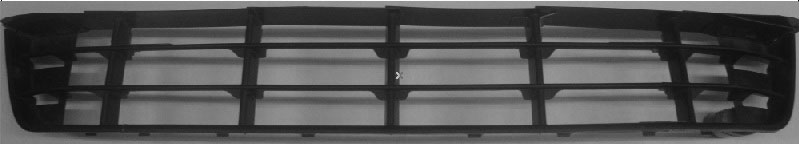 1.  Завести верхние защелки под площадку номерного знака.2. Заведите нижние защелки . Плавными мягкими движениями выровняйте защиту радиатора по контуру устанавливая верхние и нижние защелки до конца.3. Убедитесь ,что защита радиатора выровнена по краям. Заверните боковые саморезы.Skoda FabiaВнимание!  установка при температуре не ниже +10̊C1.  Завести верхние защелки под площадку номерного знака.2. Заведите нижние защелки . Плавными мягкими движениями выровняйте защиту радиатора по контуру устанавливая верхние и нижние защелки до конца.3. Убедитесь ,что защита радиатора выровнена по краям. Заверните боковые саморезы.Skoda FabiaВнимание!  установка при температуре не ниже +10̊C1.  Завести верхние защелки под площадку номерного знака.2. Заведите нижние защелки . Плавными мягкими движениями выровняйте защиту радиатора по контуру устанавливая верхние и нижние защелки до конца.3. Убедитесь ,что защита радиатора выровнена по краям. Заверните боковые саморезы.